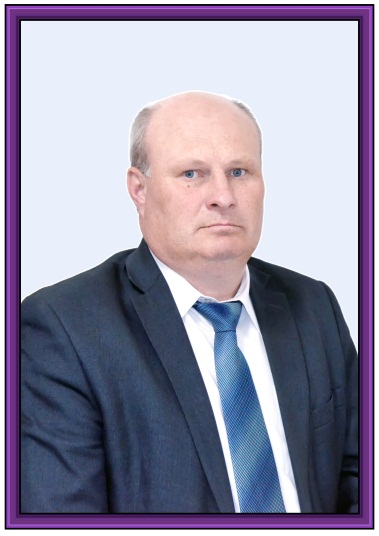 Рыков Николай НиколаевичДиректорУченой степени нетОбразование высшее. Рязанский сельхоз институт  в 1992 г., диплом № 064009 Учёный агрономКонтактный телефон: +7 (49139) 5-19-51 e-mail: rykov_1970@mail.ruс 16.03.2009 по 28.03.2009 в РИРО тема: «Инновационные технологии в агропромышленном комплексе» объём – 72 часас 04.-09.10.2010; с 25-30.04.2011 в РИРО  тема: «Развитие толерантности как фактора повышения качества профессионального образования»  объём-72 часас 28.11.2011 по 10.12.2011 в РИРО тема: Педагогические основы деятельности преподавателя по подготовке водителей транспортных средств» в объёме 90 часовс 18.03.по 12.04.2013 в РИРО тема: «Обеспечение современного качества профессионального образования в условиях модернизации» объём 144 часаРИРО тема: Педагогические основы деятельности преподавателя по подготовке водителей транспортных средств» от 14.05.2016г. в объёме 72 часаПовышение кв-ции с 09.11.2017 по 30.11.2017 ЧОУВО «Региональный институт бизнеса и управления» тема: Контрактная система в сфере закупок товаров, работ, услуг для обеспечения государственных и муниципальных нужд» в объёме 110 часовДиплом о профессиональной переподготовке ОГБУ ДПО «РИРО» по программе «Менеджмент в образовании» на тему: «Управление безопасностью образовательной организации в современных условиях» с 16.10.2017 по 29.03.2018 всего часов: 250 дата выдачи: 29.03.2018г.С 14.05.2018 по 15.05.2018г. в ОГБУ ДПО «РИРО»  тема: «Организационное сопровождение внедрения ФГОС СПО в условиях изменения требований к подготовке кадров»  объём- 16 часовПочётная грамота Министерства образования и науки РФ Приказ №543/к-н от 03.07.2013г Почётная грамота МО-Кадомский муниципальный район Рязанской области 2013год. Почётная грамота Министерства транспорта и автомобильных дорог Рязанской области от 23.04.2013г. Грамота ОГБПОУ «КТТ» от 2016г. Грамота ОГБОУ СПО «КТТ» Почётная грамота ОГБОУ СПО «КТТ»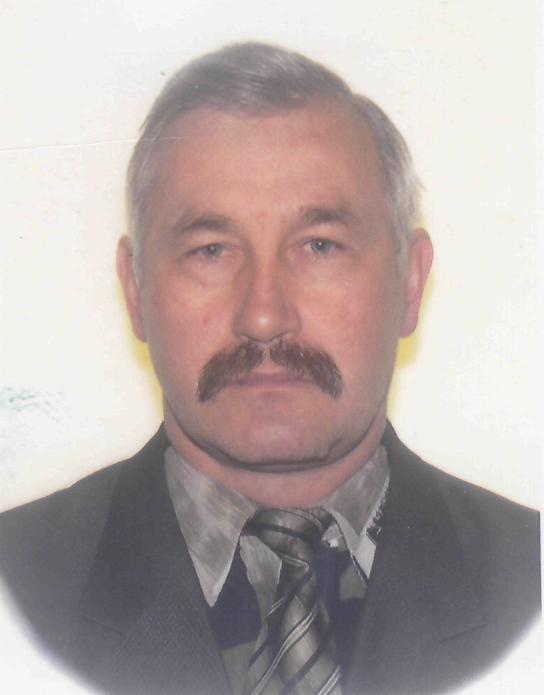 Чванов Вячеслав НиколаевичРуководитель филиала в р.п. ЕрмишьУченой степени нетОбразование высшее. Рязанский государственный педагогический институт  ., диплом №  470558Учитель физического воспитанияКонтактный телефон: +7 (49144) 2-18-72e-mail: ermpu-37@mail.ruПочётная грамота Министерства образования и науки РФ Приказ № 592/к-н от 28.07.2014г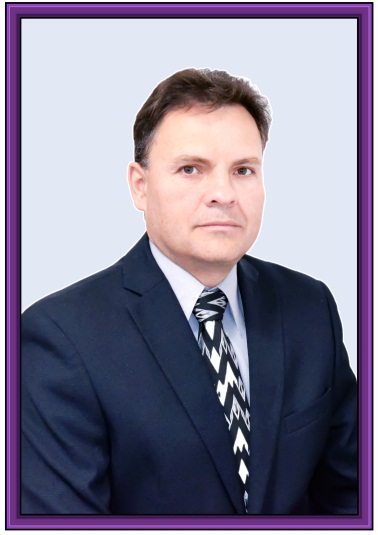 СелезневИгорьНиколаевичЗаместитель директора по учебно-производственной работеУченой степени нетОбразование высшее. Рязанская государственная сельскохозяйственная академия им. профессора П.А. Костычева 1998г. зооинженер диплом АВС 0331447 Российский государственный аграрный заочный университет г. Балашиха 2014г. диплом 105024 0165463; Эксплуатация транспортно-технологических машин и комплексов, бакалаврКонтактный телефон: +7 (49139) 5-21-85e-mail: inseleznev@mail.ruс 01.12.2009 по 17.12.2009 в ГОУВПО «Рязанский государственный радиотехнический университет: по программе: «Управление закупками продукции для государственных и муниципальных нужд» объём -120 часовс 04.-09.10.2010; с 25-30.04.2011 в РИРО тема: «Развитие толерантности как фактора повышения качества профессионального образования» объём-72 часа;с 18.03.по 12.04.2013 в РИРО тема: «Обеспечение современного качества профессионального образования в условиях модернизации» объём 144 часаПочётная грамота Министерства образования и науки РФ Приказ № 1114/к-н от06.08.2012г Грамота Главы МО -Кадомский муниципальный район Рязанской области 2016г.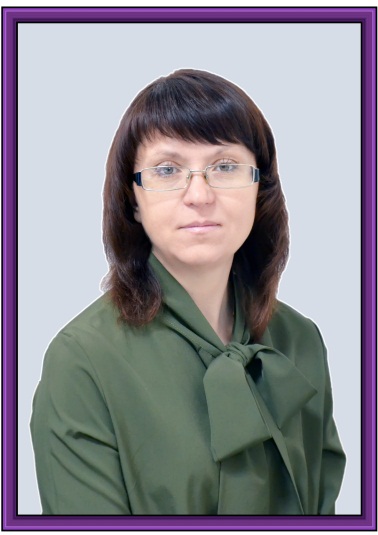 Кислякова Наталья АнатольевнаЗаместитель директора по воспитательной работеУченой степени нетКонтактный телефон: +7 (49139) 5-14-41 e-mail: bugktt@rambler.ru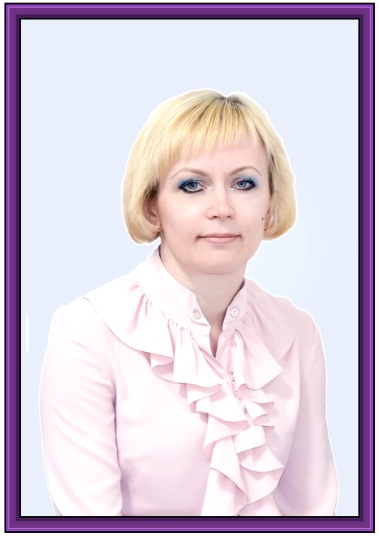 Клюякова Ольга НиколаевнаЗаведующая учебным отделомУченой степени нетКонтактный телефон: +7 (49139) 5-21-85e-mail:bugktt@rambler.ru